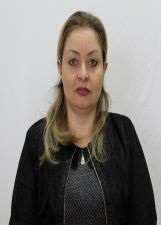 NOME: JOSIANE ALINE DE SOUZA NÚMERO: 109IDADE: 34 ANOSFORMAÇÃO: PSICOPEDAGOGAExperiência na garantia dos direitos da criança e do adolescente: Atuo em Chapecó como professora dos anos iniciais a 10 anos. Frase de campanha PARA CUIDAR DO PRESENTE DE NOSSAS CRIANÇAS E PROTEGER O FUTURO DELAS. 